Monday 18th October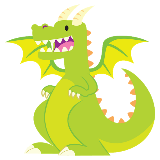 L.O. I can plan an innovation. Introduction What you need:---
What you do:

1) First, 
Next, 
After that, 
Then,
Finally,
In the end,

Conclusion 